ALLEGATO 1DOMANDA ASSISTENTE AMMINISTRATIVOContrasto alla povertà e all’emergenza educativa emanato con Decreto Dipartimentale n. 39 del 14/05/2021 adottato ai sensi dell’art. 3 COMMA 1 lettera A) del D.M. 48 del 02/03/2021Al Dirigente Scolastico dell’Istituto Comprensivo di Gioiosa Marea_ l _ sottoscritt _  _________________________________________________________________nat_ a _______________________________ (provincia di _______ ) il ____________________e residente in ________________________________________________ (provincia di _______ )c.a.p. ___________ via _____________________________________________________ n.____tel.	______________________ e-mail ______________________________________________CHIEDEdi partecipare, con riguardo al Progetto Contrasto alla povertà e all’emergenza educativa emanato con Decreto Dipartimentale n. 39 del 14/05/2021 adottato ai sensi dell’art. 3 COMMA 1 lettera A) del D.M. 48 del 02/03/2021, alla procedura di selezione, mediante valutazione comparativa, per il conferimento dell’incarico di: Assistente amministrativo.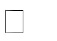 _ l _ sottoscritt _ , consapevole delle sanzioni penali previste dall’art. 76 del DPR n. 445/2000 per le ipotesi di falsità in atti e dichiarazioni mendaci,Dichiara sotto la propria responsabilitàdi essere cittadin_ italian_ ;di godere dei diritti politici;di non aver subito condanne penali ovvero di avere i seguenti procedimenti penali in corso_________________________________________________________________________ ;di essere/non essere dipendente di altra Amministrazione pubblica(se sì, indicare quale	______________________________________________________);di essere in possesso dei requisiti di accesso, richiesti nell’avviso relativo alla presente procedura di selezione, come specificato nell’allegato curriculum vitae;_l _ sottoscritt_ dichiara di aver preso visione e di accettare integralmente le disposizioni e le condizioni previste nell’Avviso pubblico di selezione.A tal fine dichiara che il proprio punteggio risulta essere:Si allega:Curriculum vitae formato europeoCopia del documento di riconoscimentoLuogo/Data _______________________	In fede_________________________TRATTAMENTO DATI PERSONALI I dati personali che entreranno in possesso dell’Istituto, a seguito del presente Avviso Pubblico, saranno trattati nel rispetto della legislazione sulla tutela della privacy ex D.L.gs.30 giugno 2003 n.196 e Regolamento Europeo 2016/679.Luogo/Data _______________________	In fede_________________________DESCRIZIONEPuntiPunteggioAutovalutazioneCandidatoQualifica Professionale2Diploma di scuola secondaria di 2° grado 3Diploma di Laurea5Certificazione informatica riconosciuta2,00Corsi di formazione/aggiornamento presso Enti Formatori Pubblici o riconosciuti - Minimo 20 ore.0,50 per ciascun corso (max 5 punti)Per ogni incarico in progetti POR, PON o IFTS, esclusivamente inerente la figura professionale richiesta, in relazione all’attività da effettuare (escluso l’anno in corso) 1,00 (Max 10 punti)Anzianità di servizio nella scuola nell’attuale profilo di appartenenza  2 punti x anno (Max 10 punti)Anzianità di servizio nell’attuale profilo di appartenenza 2 punto x anno (Max 10 punti)